Nancy Zarahí Gutiérrez Marín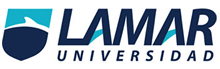 Omar Gómez RuanoTecnologías 2Viernes 4-marzo-16¿qué es una prioridad de mensaje?Una prioridad de mensaje en correos electrónicos es cuando se marca un mensaje como muy importante o que es urgente leer y obtener una respuesta pronto.¿cómo aplicar una prioridad de mensaje?1.- después de redactar el mensaje presionar ≅2.- pulsar establecer prioridad3.- seleccione la prioridad para el mensaje. Si selecciona una prioridad alta o baja, ésta aparecerá debajo de la línea del asunto del mensaje.http://www.htc.com/es/support/htc-desire-s/howto/27665.html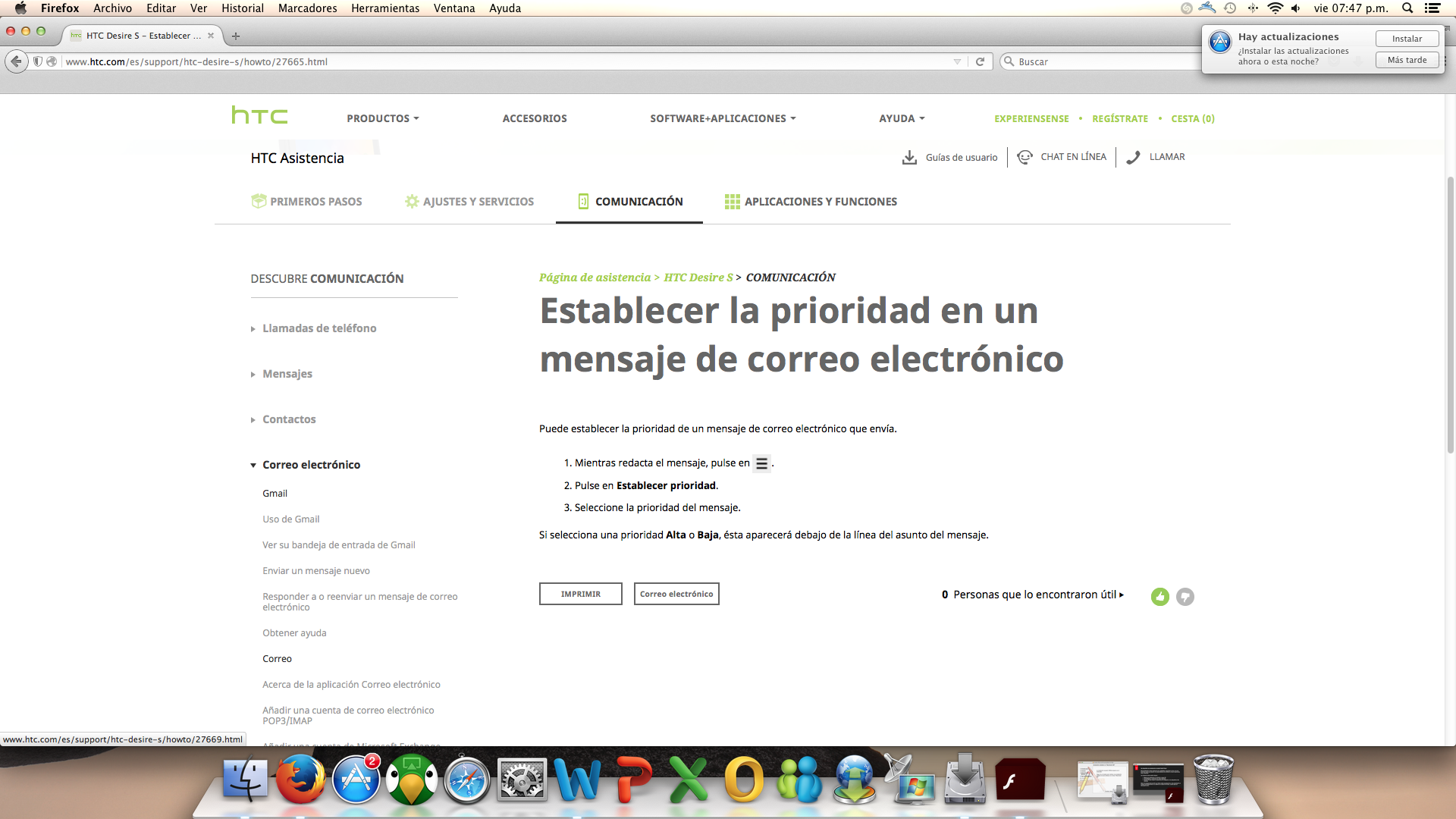 